2014–2020 metų Europos Sąjungos fondų investicijų veiksmų programos 9 prioriteto „Visuomenės švietimas ir žmogiškųjų išteklių potencialo didinimas“ 09.3.3-LMT-K-712 priemonės „Mokslininkų, kitų tyrėjų, studentų mokslinės kompetencijos ugdymas per praktinę mokslinę veiklą“ projektų finansavimo sąlygų aprašo Nr. 3 6 priedas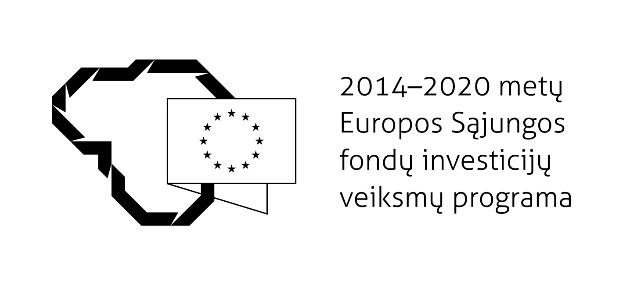 (Dotacijos sutarties forma)DOTACIJOS SUTARTIS ___________ Nr. _____________(Įrašomas projekto kodas)	                   (data)	               (projekto sutarties numeris)Lietuvos mokslo taryba (toliau – įgyvendinančioji institucija), atstovaujama pirmininko, veikiančio pagal Lietuvos mokslo tarybos nuostatus, patvirtintus Lietuvos Respublikos Seimo 2017 m. birželio 22 d. nutarimu Nr. XIII-499, ir _______________________________ (nurodomas projekto vykdytojo pavadinimas) (toliau – projekto vykdytojas), atstovaujamas (-a) ____________ (nurodomas projekto vykdytojo atstovas), veikiančio (-ios) pagal __________________ (nurodomas atstovavimo pagrindas), toliau – Šalys, sudaro šią dotacijos sutartį (toliau – Sutartis).Sutarties dalykasSutartyje yra nustatoma iš Europos Sąjungos (toliau – ES) struktūrinių fondų lėšų bendrai finansuojamo projekto _______________________________(nurodomas projekto pavadinimas) (toliau – projektas), finansuojamo pagal priemonės 09.3.3-LMT-K-712 „Mokslininkų, kitų tyrėjų, studentų mokslinės kompetencijos ugdymas per praktinę mokslinę veiklą“ veiklą „Studentų gebėjimų vykdyti MTEP veiklą ugdymas“, finansavimo tvarka ir sąlygos.Sutarties šalių teisės ir įsipareigojimaiProjekto vykdytojas įgyvendindamas projektą įsipareigoja:2.1.1. pasiekti Sutarties 1 priede nurodytą projekto tikslą, uždavinius ir rezultatus; 2.1.2. bendradarbiauti su įgyvendinančiąja institucija, nustatytais terminais teikti jai prašomą informaciją ir ją pagrindžiančius dokumentus, sudaryti sąlygas projektą prižiūrintiems ir kontroliuojantiems asmenimis apžiūrėti projekto įgyvendinimo ir (arba) administravimo vietą ir atlikti savo veiklą, susijusią su projektu, susipažinti su dokumentais, susijusiais su projekto ir Sutarties vykdymu, teikti įgyvendinančiajai institucijai ar kitoms ES struktūrinėms paramos naudojimą kontroliuojančioms institucijoms projekto veiklų įgyvendinimo metu sukurtus produktus, kurie bus skelbiami ES struktūrinės paramos svetainėje, šalinti mokėjimo prašymų, Sutarties 7.1 papunktyje nurodytų ataskaitų ir projekto įgyvendinimo trūkumus.Projektas finansuojamas vadovaujantis 2014–2020 metų Europos Sąjungos fondų investicijų veiksmų programos 9 prioriteto „Visuomenės švietimas ir žmogiškųjų išteklių potencialo didinimas“ 09.3.3-LMT-K-712 priemonės „Mokslininkų, kitų tyrėjų, studentų mokslinės kompetencijos ugdymas per praktinę mokslinę veiklą“ projektų finansavimo sąlygų apraše Nr. 3 (toliau – Aprašas), patvirtintame Švietimo ir mokslo ministro 2017 m. gegužės 26 d. įsakymu Nr. V-429, Projektų administravimo ir finansavimo taisyklėse, patvirtintose Lietuvos Respublikos finansų ministro 2014 m. spalio 8 d. įsakymu Nr. 1K-316 (toliau – Projektų administravimo ir finansavimo taisyklės), taip pat vėlesniuose jų pakeitimuose ir Sutarties sąlygose nustatyta tvarka. Šalys susitaria, kad, vadovaujantis Duomenų teikimo per Iš Europos Sąjungos struktūrinių fondų lėšų bendrai finansuojamų projektų duomenų mainų svetainę tvarkos aprašu (Projektų administravimo ir finansavimo taisyklių 1 priedas) (toliau – Duomenų teikimo tvarkos aprašas), per Iš Europos Sąjungos struktūrinių fondų lėšų bendrai finansuojamų projektų duomenų mainų svetainę (toliau – DMS), jeigu įdiegtos tokios funkcinės galimybės (jeigu nėra įdiegtos DMS funkcinės galimybės – raštu) yra vykdomi Sutarties keitimai ir Sutarties nutraukimas, siunčiami šalių vienos kitai pranešimai (įskaitant sprendimus dėl nustatytų pažeidimų, lėšų grąžinimo,  sutaupytų lėšų panaudojimo, mokėjimo prašymo patvirtinimo, projekto išlaidų pripažinimo netinkamomis finansuoti, viešųjų pirkimų tinkamumo, patikros vietoje organizavimo ir rekomendacijų, pradėtos Sutarties nutraukimo procedūros, bet neapsiribojant šiais sprendimais) ir projekto vykdytojo teikiami dokumentai. Projektui skirtos finansavimo lėšosDidžiausia galima projekto tinkamų finansuoti išlaidų suma (toliau – tinkamos finansuoti išlaidos) – _______ (skliaustuose nurodoma suma žodžiais). Projekto vykdytojui skiriama iki ______ (skliaustuose nurodoma suma žodžiais) projekto finansavimo lėšų Sutarties 3.1 papunktyje nurodytoms projekto tinkamoms finansuoti išlaidoms apmokėti. Projekto vykdytojas įsipareigoja iš savo lėšų apmokėti Sutarties 3.1 papunktyje nurodytas projekto tinkamas finansuoti išlaidas, kurios nėra apmokamos 3.2 papunktyje nurodytomis lėšomis, ir visas tinkamumo finansuoti reikalavimų neatitinkančias projekto išlaidas. Jei Sutarties sąlygų 3.1 ir 3.2 papunkčiuose nurodytos sumos skaičiais neatitinka sumų žodžiais, teisinga laikoma suma žodžiais.Projekto veiklų įgyvendinimo pradžia ir pabaigaVisos projekto veiklos turi būti įvykdytos per laikotarpį nuo projekto veiklų įgyvendinimo pradžios iki projekto veiklų įgyvendinimo pabaigos, kurių datos nurodytos Sutarties 1 priedo 5.1 ir 5.2 papunkčiuose. Visos su projekto įgyvendinimu susijusios tinkamos finansuoti išlaidos turi būti patirtos ir apmokėtos nuo Sutarties 1 priede nurodytos projekto veiklų įgyvendinimo pradžios iki galutinio mokėjimo prašymo pateikimo termino pabaigos.Projekto veiklos gali būti pradėtos įgyvendinti nuo dotacijos sutarties įsigaliojimo dienos, bet ne vėliau kaip per vieną mėnesį. Projekto veiklų įgyvendinimo pradžia laikoma mokslinio tiriamojo darbo pradžia.Projekto veiklos turi būti baigtos ne vėliau kaip iki ...... metų rugpjūčio 31 d. (studentų praktika)/ Projekto veiklos turi būti baigtos ne vėliau kaip iki ...... metų gegužės 1 d. (studentų tyrimai).MokėjimaiProjekto išlaidos apmokamos išlaidų kompensavimo būdu (įskaitant supaprastintą išlaidų apmokėjimą), kaip nurodyta Sutarties 2 priedo 1.4 papunktyje.Projekto vykdytojui gali būti išmokamas avansas, kurio didžiausias galimas dydis yra 30 procentų projektui įgyvendinti skirtos projekto finansavimo sumos.(Nurodoma, jei mokamas avansas. Jei avansas nėra mokamas, šis papunktis į Sutartį neįtraukiamas.). Projekto vykdytojui gali būti išmokamas avansas, kurio didžiausias galimas dydis (procentais nuo Sutarties 3.2 papunktyje nustatytos projektui skiriamų finansavimo lėšų sumos) nurodytas Sutarties 2 priedo 1.2 papunktyje.(Nurodoma, jei mokamas avansas. Jei avansas nėra mokamas, šis papunktis į Sutartį neįtraukiamas.) Avansas išmokamas per 14 dienų projekto vykdytojui pateikus avanso mokėjimo prašymą.  Projekto vykdytojas ne vėliau kaip per 14 dienų nuo Sutarties pasirašymo dienos įgyvendinančiajai institucijai per DMS (jei nėra įdiegtos DMS funkcijos galimybės – raštu) turi pateikti mokėjimo prašymų teikimo grafiką.Projekto vykdytojas mokėjimo prašymus įgyvendinančiajai institucijai teikia ne vėliau, nei nustatyta su įgyvendinančiąja institucija suderintame mokėjimo prašymų teikimo grafike. Galutinis mokėjimo prašymas teikiamas iki Sutarties 2 priedo 1.3 papunktyje nurodyto termino. Projekto vykdytojas įgyvendinančiajai institucijai teikia projekto tinkamų finansuoti išlaidų patvirtinimo dokumentus: pažymą dėl studentų mokslinės praktikos ir studentų mokslinių tyrimų stipendijų ir vykdymo išlaidų apskaičiavimo taikant fiksuotuosius įkainius; studentų mokslinės veiklos ataskaitą.Projekto vykdytojas įsipareigoja turėti kredito įstaigoje atskirą sąskaitą projektui skiriamoms finansavimo lėšoms. (Toliau nurodoma, jei projekto vykdytojas yra biudžetinė įstaiga.) Jei projekto vykdytojas kredito įstaigos sąskaitoje laiko daugiau nei vienam iš ES struktūrinių fondų lėšų finansuojamam projektui skiriamas lėšas, jis įsipareigoja užtikrinti atskirų projektų lėšų apskaitos atskyrimą.Projekto išlaidoms apmokėti taikomas supaprastintas išlaidų apmokėjimas taip, kaip nurodyta Sutarties 2 priedo 1.4 papunktyje. Papildomai ministerija turi teisę keisti nustatytus supaprastintai apmokamų išlaidų dydžius ir jų taikymo sąlygas projekto įgyvendinimo metu, jei paaiškėja, kad jie buvo netinkamai nustatyti. Tokiu atveju patikslintas dydis ar jo taikymo sąlygos taikomi projekto veiksmų, vykdomų nuo dydžio ar jo taikymo sąlygų patikslinimo įsigaliojimo dienos, išlaidoms apmokėti.Sutarties keitimas ir nutraukimas Projekto vykdytojas privalo kaip galima greičiau, bet ne vėliau kaip per 10 (dešimt) darbo dienų, informuoti įgyvendinančiąją instituciją apie įvykusius arba numatomus projekto planuoto įgyvendinimo nukrypimus, dėl kurių keičiasi projekto apimtis, projekto išlaidos, pratęsiamas projekto įgyvendinimo laikotarpis ar kitaip keičiasi projektas ar Sutartyje nustatyti projekto vykdytojo įsipareigojimai. Įgyvendinančiajai institucijai paprašius, projekto vykdytojas turi pateikti dokumentus, kuriais pagrindžiama pateikta informacija, ir (arba) papildomą informaciją, reikalingą sprendimui dėl Sutarties keitimo priimti. Sutarties keitimai gali būti:6.2.1. neesminiai, kurie atliekami įgyvendinančiajai institucijai informuojant projekto vykdytoją apie pritarimą projekto vykdytojo prašomam Sutarties keitimui. Jeigu neesminiai Sutarties keitimai negalimi, įgyvendinančioji institucija informuoja apie tai projekto vykdytoją, įpareigodama imtis priemonių projekto planuoto įgyvendinimo nukrypimams ištaisyti; 6.2.2. esminiai, kurie atliekami įgyvendinančiajai institucijai pateikiant projekto vykdytojui pasirašyti papildomą susitarimą dėl Sutarties keitimo;6.2.3. vienašališki, kurie atliekami įgyvendinančiajai institucijai informuojant projekto vykdytoją apie priimtą sprendimą.6.3. Jei keičiami Sutarties duomenys apie projekto vykdytojo atsakingus asmenis, taip pat įgyvendinančiosios institucijos ir projekto vykdytojo pavadinimas, adresas, kita kontaktinė informacija ar projekto sąskaitos numeris, Sutarties šalims užtenka apie tai informuoti vienai kitą. 6.4. Esminis Sutarties keitimas atliekamas, kai: 6.4.1. keičiasi projekto veiklos ir (ar) techniniai sprendimai, turintys esminę įtaką projekto apimčiai, tikslams ir uždaviniams; 6.4.2. perleidžiamos projekto vykdytojo teisės ir pareigos kitam juridiniam asmeniui.6.5. Sutarties pakeitimo nuostatos taikomos iki Sutarties pakeitimo atsiradusiems šalių santykiams, jei Sutarties pakeitime nenustatoma kitaip.6.6. Vienašališkas Sutarties keitimas atliekamas, kai:6.6.1. Projektų administravimo ir finansavimo taisyklėse nustatytais atvejais mažinamas Sutartyje nurodytas projektui skirtų finansavimo lėšų dydis;6.6.2. keičiasi Lietuvos Respublikos ir (ar) ES teisės aktai, dėl kurių reikia keisti Sutartį (įskaitant Projektų finansavimo sąlygų aprašą).6.7. Sutarties nutraukimas atliekamas įgyvendinančiajai institucijai informuojant projekto vykdytoją apie Sutarties nutraukimo procedūros inicijavimą. Projekto vykdytojas turi teisę pateikti motyvuotus paaiškinimus. Įgyvendinančioji institucija apie sprendimą nutraukti Sutartį informuoja projekto vykdytoją. Priimdama sprendimą nutraukti Sutartį, įgyvendinančioji institucija turi teisę susigrąžinti išmokėtas finansavimo lėšas. 6.8. Sutartis gali būti nutraukiama, kai:6.8.1. projekto vykdytojas nevykdo Sutarties sąlygų, įgyvendinančiajai institucijai vienašališkai pakeitus Sutartį;6.8.2. įgyvendinančiajai institucijai atlikus įtariamo pažeidimo tyrimą ir priėmus sprendimą nutraukti Sutartį ir susigrąžinti visas išmokėtas lėšas;6.8.3. projekto veiklos nepradėtos įgyvendinti nuo Sutarties 4.3 papunktyje nustatytos projekto veiklų įgyvendinimo pradžios;6.8.4. studentų mokslinės veiklos ataskaita įvertinta neigiamai;6.8.5. kitais atvejais, kai projekto vykdytojas nevykdo Sutarties sąlygų.6.9. Projekto vykdytojas turi teisę atsisakyti vykdyti Sutartį apie tai informuodamas įgyvendinančiąją instituciją. Jeigu projekto vykdytojui buvo išmokėta projektui skirtų finansavimo lėšų, Sutartis laikoma nutraukta po to, kai lėšos susigrąžinamos iš projekto vykdytojo. Kitos sąlygosProjekto vykdytojas įgyvendinančiajai institucijai teikia studentų mokslinės veiklos ataskaitas (forma patvirtinta Lietuvos mokslo tarybos pirmininko įsakymu) kartu su projekto galutiniu mokėjimo prašymu.Projekto vykdytojas privalo saugoti su projekto įgyvendinimu susijusius dokumentus ne trumpiau kaip iki Sutarties 1 priedo 7.2 papunktyje nurodytos datos. Įgyvendinančiosios institucijos sprendimu šis terminas gali būti pratęstas Projektų administravimo ir finansavimo taisyklių 42 skirsnyje nurodyta tvarka.  Projekto netinkamo finansuoti pridėtinės vertės mokesčio (toliau – PVM) suma, kuri tenka skiriamų finansavimo lėšų daliai ir kurią įgyvendinančioji institucija pripažino netinkama finansuoti dėl to, kad vertindama PVM tinkamumą finansuoti negalėjo nustatyti, kurios projekto PVM dalies nėra galimybės įtraukti į atskaitą Lietuvos Respublikos pridėtinės vertės mokesčio įstatymo VII skyriuje nustatyta tvarka, apmokama vadovaujantis Iš Europos Sąjungos fondų ir Europos investicijų banko lėšų bendrai finansuojamų projektų netinkamo finansuoti pridėtinės vertės mokesčio apmokėjimo tvarkos aprašu, patvirtintu Lietuvos Respublikos finansų ministro 2010 m. birželio 22 d. įsakymu Nr. 1K-203 ,,Dėl Iš Europos Sąjungos fondų ir Europos investicijų banko lėšų bendrai finansuojamų projektų netinkamo finansuoti pridėtinės vertės mokesčio apmokėjimo tvarkos aprašo patvirtinimo“, neviršijant šios Sutarties 2 priedo 6.2 papunktyje nustatytos sumos. Projektų patikros vietoje neatliekamos. Įgyvendinančioji institucija turi teisę atlikti neplaninę projekto patikrą vietoje Projektų taisyklių 24 skirsnyje nustatyta tvarka. Lietuvos Respublikos švietimo ir mokslo ministerijos atstovai turi teisę vykti į projekto įgyvendinimo ir (ar) administravimo vietą atskirai arba su įgyvendinančiąja institucija.Projekto vykdytojas privalo informuoti apie įgyvendinamą ar įgyvendintą projektą Projektų taisyklių 37 skirsnyje nustatyta tvarka pasirinkdamas projekto veiklos apimčiai proporcingus informavimo apie projektą veiksmus, numatytus Projektų administravimo ir finansavimo taisyklių 450.1 ir 450.2 ir 450.6 papunkčiuose ir kitas informavimo apie projektą veiklas.Projekto vykdytojas, įgyvendindamas projekto veiklą, užtikrina, kad joje dalyvautų tik tikslinės grupės atstovai ir įsipareigoja turėti dokumentus, kurie pagrįstų kiekvieno dalyvio priklausymą tikslinei grupei.  Projekto vykdytojas įgyvendinančiajai institucijai teikia informaciją apie kiekvieną projekto dalyvį pirmą jo dalyvavimo tiesioginėse projekto veiklose dieną vieną kartą per projekto įgyvendinimo laikotarpį pagal projekto dalyvio anketos formą, kurią po sutarties pasirašymo projekto vykdytojui pateikia įgyvendinančioji institucija, ir kuri skelbiama svetainėje www.esinvesticijos.lt. Projekto vykdytojas ne vėliau kaip per 14 dienų nuo dotacijos sutarties pasirašymo dienos įgyvendinančiajai institucijai pateikia sutarties su studentų tyrimus / studentų praktiką vykdančiu studentu kopiją. Studento veiklų įgyvendinimo grafikas (rekomenduojama forma skelbiama įgyvendinančiosios institucijos tinklalapyje www.lmt.lt) turi būti pateiktas įgyvendinančiajai institucijai iki projekto veiklų įgyvendinimo pradžios (studentų tyrimų veiklų įgyvendinimo grafikas įgyvendinančiajai institucijai teikiamas 2 kartus per  projekto įgyvendinimo laikotarpį).Projekto vykdytojas privalo per DMS (jeigu nėra įdiegtos DMS funkcinės galimybės – raštu) teikti informaciją apie projekto dalyvio rezultatus, pasiektus per 28 dienas nuo jo dalyvavimo projekto veiklose pabaigos. Projekto vykdytojas šią informaciją privalo suvesti į DMS (jeigu nėra įdiegtos DMS funkcinės galimybės – raštu) iki galutinio mokėjimo prašymo pateikimo.Baigiamosios nuostatosSutartis įsigalioja nuo to momento, kai ją pasirašo abi Sutarties Šalys, ir galioja tol, kol Šalys įvykdo visus savo įsipareigojimus pagal šią Sutartį arba Sutartis nutraukiama.Sutartis sudaryta dviem vienodą teisinę galią turinčiais egzemplioriais, po vieną kiekvienai Šaliai. Sutartis vykdoma vadovaujantis Lietuvos Respublikos ir ES teisės aktais. Šalių ginčai, kilę dėl jos vykdymo, sprendžiami teisme Lietuvos Respublikos įstatymų nustatyta tvarka.Šalys privalo viena kitą informuoti apie savo adreso, elektroninio pašto adreso ar atsakingų asmenų kontaktinių duomenų, kuriuos viena kitai nurodė šioje Sutartyje ir Duomenų teikimo tvarkos apraše nustatyta tvarka, pasikeitimą. Šalis, neįvykdžiusi šio reikalavimo, negali pareikšti pretenzijų ar atsikirtimų, kad kitos Šalies veiksmai, atlikti pagal paskutinius jai žinomus duomenis, neatitinka Sutarties sąlygų arba ji negavo pranešimų, kurie buvo siųsti pagal šiuos duomenis. Įgyvendinančiosios institucijos adresas ir rekvizitai:Projekto vykdytojo adresas ir rekvizitai nurodyti Sutarties 1 priedo 1 punkte.Sutarties priedai: Projekto aprašymas; 9.2. Finansavimo sąlygos. Šalių parašaiEuropos Sąjungos struktūrinių fondų lėšų bendrai finansuojamo projekto Nr. __________ „_________________“ sutarties1 priedasPROJEKTO APRAŠYMAS1. Informacija apie projekto vykdytoją(Automatiškai įkeliama informacija, nurodyta paraiškoje. Įkelta informacija gali būti tikslinama.)2. Informacija apie partnerį (-ius) (NETAIKOMA)3. Projekto veiklos teritorija(Automatiškai įkeliama informacija, nurodyta paraiškoje. Informacija gali būti tikslinama.)3.1. Apskritis, savivaldybė, kuriai tenka didžioji dalis projekto lėšų:3.2. Kita (-os) savivaldybė (-ės), kuriai (-ioms) tenka dalis projekto lėšų:4. Projekto aprašymas(Automatiškai įkeliama informacija, nurodyta paraiškoje. Įkelta informacija gali būti tikslinama.)5.  Projekto loginis pagrindimas(Automatiškai įkeliama informacija, nurodyta paraiškoje. Įkelta informacija gali būti tikslinama.) 6. Stebėsenos rodikliai(Automatiškai įkeliama informacija, nurodyta paraiškoje. Įkelta informacija gali būti tikslinama.)7. Reikalavimai po projekto finansavimo pabaigos 7.3. Papildomi reikalavimai po projekto finansavimo pabaigos8. Projekto atitiktis horizontaliesiems principams(Automatiškai įkeliama informacija, nurodyta paraiškoje. Įkelta informacija gali būti tikslinama.)9. Informavimas apie projektą (Automatiškai įkeliamos tik paraiškoje pažymėtos informavimo priemonės. Įkelta informacija gali būti tikslinama.)10. Papildomos sąlygos, taikomos projekto įgyvendinimo metu(Jeigu sąlygos nustatomos paraiškos vertinimo metu, įgyvendinančioji institucija informaciją įveda, kai rengiama Sutartis. Informacija gali būti tikslinama atliekant Sutarties keitimą. Įgyvendinančioji institucija papildomas sąlygas gali įtraukti ir į Sutarties specialiąsias sąlygas. Tokiu atveju, šioje lentelėje tokios sąlygos gali būti neįrašomos.)______________________Iš Europos Sąjungos struktūrinių fondų lėšų bendrai finansuojamo projekto Nr. __________________ „_________________“ sutarties2 priedasFINANSAVIMO SĄLYGOS(Elektroninėje formoje pildomų laukų išdėstymo tvarka nebūtinai atitinka šiame Projektų administravimo ir finansavimo taisyklių priede nurodytą laukų išdėstymo tvarką.)1. Informacija apie projekto mokėjimus1.4.2. (Lentelė pildoma, jeigu prie fiksuotųjų normų pažymima „taikoma“.)1.4.3. (Lentelė pildoma, jeigu prie fiksuotųjų įkainių arba fiksuotųjų sumų (toliau kartu – fiksuotieji dydžiai) pažymima „taikoma“.)* Įgyvendinančioji institucija turi teisę paprašyti papildomų dokumentų, jeigu pateiktų rezultato pasiekimą įrodančių dokumentų neužtenka rezultato pasiekimui įvertinti.Informacija apie projekto pajamas(Automatiškai įkeliama informacija, nurodyta paraiškoje. Įkelta informacija gali būti tikslinama.)3. Projekto biudžetas (1–5 skilčių informacija automatiškai įkeliama iš paraiškos biudžeto, išskyrus informaciją apie antro lygio fizinius rodiklius. Informacija gali būti tikslinama. 6–7 skiltis pildo įgyvendinančioji institucija.)	** 6 stulpelis pildomas tik esant skirtinga projekto finansuojamajai daliai pagal skirtingas biudžeto eilutes. 4. Projekto tinkamų finansuoti išlaidų finansavimo šaltiniai(Automatiškai įkeliama informacija, nurodyta paraiškoje, išskyrus 1.1–1.2 eilutėse pateikiamą informaciją.)						5. Tinkamumo finansuoti reikalavimų neatitinkančių išlaidų detalizavimas  NETAIKOMA(Automatiškai įkeliama informacija, nurodyta paraiškoje. Informacija gali būti tikslinama.)                                                                                                                                                      6. Pridėtinės vertės mokesčio (toliau – PVM) tinkamumas finansuoti6.2. Mišrus PVM, kurį galima kompensuoti iš Lietuvos Respublikos valstybės biudžeto finansų ministro nustatyta tvarka(Papunktis pildomas, jeigu pagal Sutartį skiriamos finansavimo lėšos netinkamam PVM finansuoti. Jeigu finansavimo lėšos skiriamos pasirašius Sutartį, papunktis pildomas keičiant Sutartį.)______________________Įgyvendinančioji institucijaJuridinio asmens kodasAdresasPašto kodasTelefonas El. paštasĮgyvendinančiosios institucijos atstovasProjekto vykdytojo atstovas(pareigos)(pareigos)(parašas)(parašas)(vardas, pavardė)(vardas, pavardė)Projekto vykdytojo rekvizitai:Projekto vykdytojo rekvizitai:Projekto vykdytojo pavadinimas / vardas, pavardėProjekto vykdytojo kodasAdresas: Adresas: GatvėNamo numerisPašto kodasMiestas / rajonasŠalisTelefono numerisEl. pašto adresasProjekto vykdytojo įgaliotas asmuo (netaikoma fiziniams asmenims): Projekto vykdytojo įgaliotas asmuo (netaikoma fiziniams asmenims): Vardas, pavardėPareigosUž projektą atsakingas asmuo:Už projektą atsakingas asmuo:Vardas, pavardėPareigosTelefono numerisEl. pašto adresasApskritisSavivaldybėSeniūnijų grupė (-s)Visos savivaldybės□Nurodytos savivaldybės(Automatiškai įkeliamos tik paraiškoje pažymėtos savivaldybės. Galima tikslinti sąrašą, pasirenkant „pridėti“.)3.3. Projekto įgyvendinimo vieta 1.  Projektas ar jo dalis įgyvendinami kitoje ES valstybėje narėje (ne Lietuvos Respublikoje)2.  Projektas ar jo dalis įgyvendinami už ES teritorijos ribų4.1. Projekto poreikis. Pasirinkto sprendimo ir numatomo rezultato aprašymas4.2. Projekto santrauka (skelbiama viešai)4.3. Planuojamas projekto rezultatų naudojimas po projekto pabaigos5.1. Projekto veiklų įgyvendinimo pradžia Projekto veiklų įgyvendinimo pradžios data yra Sutarties įsigaliojimo data 0000-00-00 (pasirinkus šį lauką, įrašoma konkreti data, kai veiklos pradedamos iki Sutarties įsigaliojimo)5.2. Projekto veiklų įgyvendinimo pabaiga0000-00-00 (Automatiškai įrašoma 5.3 papunkčio lentelėje nurodyta vėliausiai pasibaigiančios veiklos pabaigos data, nurodant atitinkamo mėnesio paskutinę dieną. Laukas redaguojamas.)5.3. Projekto tikslas:5.3. Projekto tikslas:5.3. Projekto tikslas:5.3. Projekto tikslas:5.3. Projekto tikslas:Užda- vinioNr.UždavinysUždavinysUždavinysVeiklosNr.VeiklosNr.VeiklaVeiklaPriemonės Nr.Priemonės Nr.Pradėta iki Sutarties  pasirašymoPradėta iki Sutarties  pasirašymoMetai ir mėnuo, kai pradedama vykdyti veiklaMetai ir mėnuo, kai pradedama vykdyti veiklaMetai ir mėnuo, kai baigiama vykdyti veiklaMetai ir mėnuo, kai baigiama vykdyti veiklaFizinio rodiklio Nr.Fizinio rodiklio pavadinimasFizinio rodiklio pavadinimasFizinio rodiklio matavimo vnt.Fizinio rodiklio matavimo vnt.Fizinio rodiklio siekiama reikšmėFizinio rodiklio siekiama reikšmėBiudžeto išlaidų kategorija11.11.1Pildoma, jeigu projektas įgyvendinamas pagal jungtinę priemonę (toliau – JP).Pildoma, jeigu projektas įgyvendinamas pagal jungtinę priemonę (toliau – JP).Nurodoma, ar konkreti veikla (įskaitant reikiamus pirkimus) vykdoma arba planuojama pradėti vykdyti iki projekto Sutarties pasirašymo.Pasirenkama reikšmė „Taip“ arba „Ne“.Nurodoma, ar konkreti veikla (įskaitant reikiamus pirkimus) vykdoma arba planuojama pradėti vykdyti iki projekto Sutarties pasirašymo.Pasirenkama reikšmė „Taip“ arba „Ne“.1.1.1Aprašymas (Įkeliama iš paraiškos dalies „Projekto loginis pagrindimas“. Laukai redaguojami). Simbolių skaičius – 10 000Aprašymas (Įkeliama iš paraiškos dalies „Projekto loginis pagrindimas“. Laukai redaguojami). Simbolių skaičius – 10 000Aprašymas (Įkeliama iš paraiškos dalies „Projekto loginis pagrindimas“. Laukai redaguojami). Simbolių skaičius – 10 000Aprašymas (Įkeliama iš paraiškos dalies „Projekto loginis pagrindimas“. Laukai redaguojami). Simbolių skaičius – 10 000Aprašymas (Įkeliama iš paraiškos dalies „Projekto loginis pagrindimas“. Laukai redaguojami). Simbolių skaičius – 10 000Aprašymas (Įkeliama iš paraiškos dalies „Projekto loginis pagrindimas“. Laukai redaguojami). Simbolių skaičius – 10 000Aprašymas (Įkeliama iš paraiškos dalies „Projekto loginis pagrindimas“. Laukai redaguojami). Simbolių skaičius – 10 000Aprašymas (Įkeliama iš paraiškos dalies „Projekto loginis pagrindimas“. Laukai redaguojami). Simbolių skaičius – 10 000Aprašymas (Įkeliama iš paraiškos dalies „Projekto loginis pagrindimas“. Laukai redaguojami). Simbolių skaičius – 10 000Aprašymas (Įkeliama iš paraiškos dalies „Projekto loginis pagrindimas“. Laukai redaguojami). Simbolių skaičius – 10 000Aprašymas (Įkeliama iš paraiškos dalies „Projekto loginis pagrindimas“. Laukai redaguojami). Simbolių skaičius – 10 000Aprašymas (Įkeliama iš paraiškos dalies „Projekto loginis pagrindimas“. Laukai redaguojami). Simbolių skaičius – 10 000Aprašymas (Įkeliama iš paraiškos dalies „Projekto loginis pagrindimas“. Laukai redaguojami). Simbolių skaičius – 10 000Aprašymas (Įkeliama iš paraiškos dalies „Projekto loginis pagrindimas“. Laukai redaguojami). Simbolių skaičius – 10 000Aprašymas (Įkeliama iš paraiškos dalies „Projekto loginis pagrindimas“. Laukai redaguojami). Simbolių skaičius – 10 000Aprašymas (Įkeliama iš paraiškos dalies „Projekto loginis pagrindimas“. Laukai redaguojami). Simbolių skaičius – 10 000Aprašymas (Įkeliama iš paraiškos dalies „Projekto loginis pagrindimas“. Laukai redaguojami). Simbolių skaičius – 10 000Aprašymas (Įkeliama iš paraiškos dalies „Projekto loginis pagrindimas“. Laukai redaguojami). Simbolių skaičius – 10 000Aprašymas (Įkeliama iš paraiškos dalies „Projekto loginis pagrindimas“. Laukai redaguojami). Simbolių skaičius – 10 000Aprašymas (Įkeliama iš paraiškos dalies „Projekto loginis pagrindimas“. Laukai redaguojami). Simbolių skaičius – 10 000Aprašymas (Įkeliama iš paraiškos dalies „Projekto loginis pagrindimas“. Laukai redaguojami). Simbolių skaičius – 10 000Aprašymas (Įkeliama iš paraiškos dalies „Projekto loginis pagrindimas“. Laukai redaguojami). Simbolių skaičius – 10 000Aprašymas (Įkeliama iš paraiškos dalies „Projekto loginis pagrindimas“. Laukai redaguojami). Simbolių skaičius – 10 000Aprašymas (Įkeliama iš paraiškos dalies „Projekto loginis pagrindimas“. Laukai redaguojami). Simbolių skaičius – 10 000Iš paraiškos 7 punkto „Projekto biudžetas“ automatiškai perkeliami antro lygio fiziniai rodikliai (numeris, pavadinimas, matavimo vienetai, siektina reikšmė). Laukai koreguojami, t. y. įgyvendinančioji institucija gali nuspręsti antro lygio fizinių rodiklių neperkelti į sutartį, jeigu jie nėra būtini sutarties įgyvendinimo stebėsenai:Iš paraiškos 7 punkto „Projekto biudžetas“ automatiškai perkeliami antro lygio fiziniai rodikliai (numeris, pavadinimas, matavimo vienetai, siektina reikšmė). Laukai koreguojami, t. y. įgyvendinančioji institucija gali nuspręsti antro lygio fizinių rodiklių neperkelti į sutartį, jeigu jie nėra būtini sutarties įgyvendinimo stebėsenai:Iš paraiškos 7 punkto „Projekto biudžetas“ automatiškai perkeliami antro lygio fiziniai rodikliai (numeris, pavadinimas, matavimo vienetai, siektina reikšmė). Laukai koreguojami, t. y. įgyvendinančioji institucija gali nuspręsti antro lygio fizinių rodiklių neperkelti į sutartį, jeigu jie nėra būtini sutarties įgyvendinimo stebėsenai:Iš paraiškos 7 punkto „Projekto biudžetas“ automatiškai perkeliami antro lygio fiziniai rodikliai (numeris, pavadinimas, matavimo vienetai, siektina reikšmė). Laukai koreguojami, t. y. įgyvendinančioji institucija gali nuspręsti antro lygio fizinių rodiklių neperkelti į sutartį, jeigu jie nėra būtini sutarties įgyvendinimo stebėsenai:Iš paraiškos 7 punkto „Projekto biudžetas“ automatiškai perkeliami antro lygio fiziniai rodikliai (numeris, pavadinimas, matavimo vienetai, siektina reikšmė). Laukai koreguojami, t. y. įgyvendinančioji institucija gali nuspręsti antro lygio fizinių rodiklių neperkelti į sutartį, jeigu jie nėra būtini sutarties įgyvendinimo stebėsenai:Iš paraiškos 7 punkto „Projekto biudžetas“ automatiškai perkeliami antro lygio fiziniai rodikliai (numeris, pavadinimas, matavimo vienetai, siektina reikšmė). Laukai koreguojami, t. y. įgyvendinančioji institucija gali nuspręsti antro lygio fizinių rodiklių neperkelti į sutartį, jeigu jie nėra būtini sutarties įgyvendinimo stebėsenai:Iš paraiškos 7 punkto „Projekto biudžetas“ automatiškai perkeliami antro lygio fiziniai rodikliai (numeris, pavadinimas, matavimo vienetai, siektina reikšmė). Laukai koreguojami, t. y. įgyvendinančioji institucija gali nuspręsti antro lygio fizinių rodiklių neperkelti į sutartį, jeigu jie nėra būtini sutarties įgyvendinimo stebėsenai:Iš paraiškos 7 punkto „Projekto biudžetas“ automatiškai perkeliami antro lygio fiziniai rodikliai (numeris, pavadinimas, matavimo vienetai, siektina reikšmė). Laukai koreguojami, t. y. įgyvendinančioji institucija gali nuspręsti antro lygio fizinių rodiklių neperkelti į sutartį, jeigu jie nėra būtini sutarties įgyvendinimo stebėsenai:Iš paraiškos 7 punkto „Projekto biudžetas“ automatiškai perkeliami antro lygio fiziniai rodikliai (numeris, pavadinimas, matavimo vienetai, siektina reikšmė). Laukai koreguojami, t. y. įgyvendinančioji institucija gali nuspręsti antro lygio fizinių rodiklių neperkelti į sutartį, jeigu jie nėra būtini sutarties įgyvendinimo stebėsenai:Iš paraiškos 7 punkto „Projekto biudžetas“ automatiškai perkeliami antro lygio fiziniai rodikliai (numeris, pavadinimas, matavimo vienetai, siektina reikšmė). Laukai koreguojami, t. y. įgyvendinančioji institucija gali nuspręsti antro lygio fizinių rodiklių neperkelti į sutartį, jeigu jie nėra būtini sutarties įgyvendinimo stebėsenai:Iš paraiškos 7 punkto „Projekto biudžetas“ automatiškai perkeliami antro lygio fiziniai rodikliai (numeris, pavadinimas, matavimo vienetai, siektina reikšmė). Laukai koreguojami, t. y. įgyvendinančioji institucija gali nuspręsti antro lygio fizinių rodiklių neperkelti į sutartį, jeigu jie nėra būtini sutarties įgyvendinimo stebėsenai:Iš paraiškos 7 punkto „Projekto biudžetas“ automatiškai perkeliami antro lygio fiziniai rodikliai (numeris, pavadinimas, matavimo vienetai, siektina reikšmė). Laukai koreguojami, t. y. įgyvendinančioji institucija gali nuspręsti antro lygio fizinių rodiklių neperkelti į sutartį, jeigu jie nėra būtini sutarties įgyvendinimo stebėsenai:Iš paraiškos 7 punkto „Projekto biudžetas“ automatiškai perkeliami antro lygio fiziniai rodikliai (numeris, pavadinimas, matavimo vienetai, siektina reikšmė). Laukai koreguojami, t. y. įgyvendinančioji institucija gali nuspręsti antro lygio fizinių rodiklių neperkelti į sutartį, jeigu jie nėra būtini sutarties įgyvendinimo stebėsenai:Iš paraiškos 7 punkto „Projekto biudžetas“ automatiškai perkeliami antro lygio fiziniai rodikliai (numeris, pavadinimas, matavimo vienetai, siektina reikšmė). Laukai koreguojami, t. y. įgyvendinančioji institucija gali nuspręsti antro lygio fizinių rodiklių neperkelti į sutartį, jeigu jie nėra būtini sutarties įgyvendinimo stebėsenai:Iš paraiškos 7 punkto „Projekto biudžetas“ automatiškai perkeliami antro lygio fiziniai rodikliai (numeris, pavadinimas, matavimo vienetai, siektina reikšmė). Laukai koreguojami, t. y. įgyvendinančioji institucija gali nuspręsti antro lygio fizinių rodiklių neperkelti į sutartį, jeigu jie nėra būtini sutarties įgyvendinimo stebėsenai:Iš paraiškos 7 punkto „Projekto biudžetas“ automatiškai perkeliami antro lygio fiziniai rodikliai (numeris, pavadinimas, matavimo vienetai, siektina reikšmė). Laukai koreguojami, t. y. įgyvendinančioji institucija gali nuspręsti antro lygio fizinių rodiklių neperkelti į sutartį, jeigu jie nėra būtini sutarties įgyvendinimo stebėsenai:Iš paraiškos 7 punkto „Projekto biudžetas“ automatiškai perkeliami antro lygio fiziniai rodikliai (numeris, pavadinimas, matavimo vienetai, siektina reikšmė). Laukai koreguojami, t. y. įgyvendinančioji institucija gali nuspręsti antro lygio fizinių rodiklių neperkelti į sutartį, jeigu jie nėra būtini sutarties įgyvendinimo stebėsenai:Iš paraiškos 7 punkto „Projekto biudžetas“ automatiškai perkeliami antro lygio fiziniai rodikliai (numeris, pavadinimas, matavimo vienetai, siektina reikšmė). Laukai koreguojami, t. y. įgyvendinančioji institucija gali nuspręsti antro lygio fizinių rodiklių neperkelti į sutartį, jeigu jie nėra būtini sutarties įgyvendinimo stebėsenai:Iš paraiškos 7 punkto „Projekto biudžetas“ automatiškai perkeliami antro lygio fiziniai rodikliai (numeris, pavadinimas, matavimo vienetai, siektina reikšmė). Laukai koreguojami, t. y. įgyvendinančioji institucija gali nuspręsti antro lygio fizinių rodiklių neperkelti į sutartį, jeigu jie nėra būtini sutarties įgyvendinimo stebėsenai:Iš paraiškos 7 punkto „Projekto biudžetas“ automatiškai perkeliami antro lygio fiziniai rodikliai (numeris, pavadinimas, matavimo vienetai, siektina reikšmė). Laukai koreguojami, t. y. įgyvendinančioji institucija gali nuspręsti antro lygio fizinių rodiklių neperkelti į sutartį, jeigu jie nėra būtini sutarties įgyvendinimo stebėsenai:Iš paraiškos 7 punkto „Projekto biudžetas“ automatiškai perkeliami antro lygio fiziniai rodikliai (numeris, pavadinimas, matavimo vienetai, siektina reikšmė). Laukai koreguojami, t. y. įgyvendinančioji institucija gali nuspręsti antro lygio fizinių rodiklių neperkelti į sutartį, jeigu jie nėra būtini sutarties įgyvendinimo stebėsenai:Iš paraiškos 7 punkto „Projekto biudžetas“ automatiškai perkeliami antro lygio fiziniai rodikliai (numeris, pavadinimas, matavimo vienetai, siektina reikšmė). Laukai koreguojami, t. y. įgyvendinančioji institucija gali nuspręsti antro lygio fizinių rodiklių neperkelti į sutartį, jeigu jie nėra būtini sutarties įgyvendinimo stebėsenai:Iš paraiškos 7 punkto „Projekto biudžetas“ automatiškai perkeliami antro lygio fiziniai rodikliai (numeris, pavadinimas, matavimo vienetai, siektina reikšmė). Laukai koreguojami, t. y. įgyvendinančioji institucija gali nuspręsti antro lygio fizinių rodiklių neperkelti į sutartį, jeigu jie nėra būtini sutarties įgyvendinimo stebėsenai:Iš paraiškos 7 punkto „Projekto biudžetas“ automatiškai perkeliami antro lygio fiziniai rodikliai (numeris, pavadinimas, matavimo vienetai, siektina reikšmė). Laukai koreguojami, t. y. įgyvendinančioji institucija gali nuspręsti antro lygio fizinių rodiklių neperkelti į sutartį, jeigu jie nėra būtini sutarties įgyvendinimo stebėsenai:1.1.1.1 Galimas simbolių skaičius – 9.1.1.1.1 Galimas simbolių skaičius – 9.Stebėsenos rodiklio pavadinimasMatavimo vienetasSiektina reikšmė6.1. Produkto stebėsenos rodikliai6.1. Produkto stebėsenos rodikliai6.1. Produkto stebėsenos rodikliai7.1. Ataskaitos po projekto finansavimo pabaigos teikimasNeteikiamaX7.1. Ataskaitos po projekto finansavimo pabaigos teikimasTeikiama□7.2. Su projekto įgyvendinimu susijusių dokumentų saugojimo terminas(Nurodoma data formatu 0000-00-00 atsižvelgiant į Projektų administravimo ir finansavimo taisyklių 42 skirsnį.) (Nurodoma data formatu 0000-00-00 atsižvelgiant į Projektų administravimo ir finansavimo taisyklių 42 skirsnį.) Nr.Papildomas reikalavimasĮvykdymo terminasPastabos1.2.8.1.  Projekto įgyvendinimo metu bus užtikrintas horizontaliųjų principų laikymasis8.1.  Projekto įgyvendinimo metu bus užtikrintas horizontaliųjų principų laikymasis8.2. Projekto įgyvendinimo metu bus aktyviai prisidedama prie šių horizontaliųjų principų įgyvendinimo:8.2. Projekto įgyvendinimo metu bus aktyviai prisidedama prie šių horizontaliųjų principų įgyvendinimo:8.2.1. Darnus vystymasis 8.2.2. Moterų ir vyrų lygybė ir (arba) nediskriminavimasInformavimo priemonė (-ės)PožymisAprašymas9.1. Interneto svetainėje  paskelbti informaciją apie įgyvendinamą projektą, apibūdinti jo tikslus, rezultatus ir informuoti apie finansavimą iš atitinkamo (-ų) ES struktūrinio (-ių) fondo (-ų).□9.2. Projekto įgyvendinimo pradžioje visuomenei gerai matomoje vietoje (pavyzdžiui, prie įėjimo į pastatą) pakabinti bent vieną plakatą (ne mažesnį kaip A3 formato), kuriame pateikiama informacija apie įgyvendinamą projektą ir finansavimą iš atitinkamo (-ų) ES struktūrinio (-ių) fondo (-ų).□9.3. Projekto įgyvendinimo pradžioje visuomenei gerai matomoje vietoje pakabinti laikiną informacinę lentelę ar pastatyti laikiną informacinį stendą.□Netaikoma.9.4. Iki galutinio mokėjimo prašymo pateikimo dienos visuomenei gerai matomoje vietoje pakabinti nuolatinę informacinę lentelę ar pastatyti nuolatinį informacinį stendą.□Netaikoma.9.5. Projektą vykdantiems asmenims, projekto tikslinėms grupėms, projekto rezultatais besinaudojantiems asmenims pranešti apie projekto finansavimą iš tam tikro (-ų) ES struktūrinio (-ių) fondo (-ų) ir (ar) Lietuvos Respublikos valstybės biudžeto lėšų – šią informaciją pateikti dalyvavimą patvirtinančiuose pažymėjimuose ar kituose dokumentuose.□Nr.Papildomos sąlygosĮvykdymo terminas10.1.10.2.Kredito įstaigos pavadinimasKredito įstaigos pavadinimasProjekto sąskaitos numerisProjekto sąskaitos numeris Didžiausias galimas avanso dydis (proc.) Didžiausias galimas avanso dydis (proc.) Didžiausias galimas avanso dydis (proc.)1.3. Galutinis mokėjimo prašymas pateikiamas iki1.3. Galutinis mokėjimo prašymas pateikiamas iki1.3. Galutinis mokėjimo prašymas pateikiamas ikiNurodoma data, iki kurios turi būti pateiktas galutinis mokėjimo prašymas (gali būti pateikiamas ir anksčiau). Nurodoma formatu 0000-00-00Nurodoma data, iki kurios turi būti pateiktas galutinis mokėjimo prašymas (gali būti pateikiamas ir anksčiau). Nurodoma formatu 0000-00-001.4. Projekto išlaidų apmokėjimo būdas (-ai)1.4. Projekto išlaidų apmokėjimo būdas (-ai)1.4. Projekto išlaidų apmokėjimo būdas (-ai) Išlaidų kompensavimas (įskaitant supaprastintą išlaidų apmokėjimą) Išlaidų kompensavimas (įskaitant supaprastintą išlaidų apmokėjimą)1.4. Projekto išlaidų apmokėjimo būdas (-ai)1.4. Projekto išlaidų apmokėjimo būdas (-ai)1.4. Projekto išlaidų apmokėjimo būdas (-ai)□ Sąskaitų apmokėjimas□ Sąskaitų apmokėjimas1.4.1. Taikomas supaprastintas išlaidų apmokėjimas Fiksuotoji projekto išlaidų norma (toliau – fiksuotoji normax Taikoma □ Netaikoma 1.4.1. Taikomas supaprastintas išlaidų apmokėjimas Fiksuotieji projekto išlaidų vieneto įkainiai (toliau – fiksuotieji įkainiai)□ Netaikoma x Taikoma                  1.4.1. Taikomas supaprastintas išlaidų apmokėjimas Fiksuotosios projekto išlaidų sumos (toliau – fiksuotosios sumos)x Netaikoma □ Taikoma        Fiksuotosios normos kodasFizinio rodiklio numerisFiksuotosios normos pavadinimasTaikoma fiksuotoji norma (proc.)PastabosĮrašomas (arba pasirenkamas) fiksuotosios normos kodas pagal Supaprastinimų registrą. Jei taikomos individualios fiksuotosios normos, jos numeruojamos iš eilės pradedant nuo IFN-01.Įrašomas (-i) fizinio (-ių) rodiklio (-ių), kurio (-ų) siekiant išlaidos bus apmokamos pagal šią fiksuotąją normą, numeris (-iai)  arba nurodoma „6 biudžeto kategorija“ arba „7 biudžeto kategorija“.Įrašomas (arba pasirenkamas kartu su kodu) fiksuotosios normos pavadinimasĮrašomas fiksuotosios normos dydis (jei nustatytas konkretus dydis) procentaisFiksuotojo dydžio kodasFizinio rodiklio numerisFiksuotojo dydžio pavadinimasFiksuotasis dydis, euraisRezultato mato vienetas Planuojamas vienetų kiekisRezultato pasiekimą įrodantys dokumentai*Pastabos Fiksuotieji įkainiaiFiksuotieji įkainiaiFiksuotieji įkainiaiFiksuotieji įkainiaiFiksuotieji įkainiaiFiksuotieji įkainiaiFiksuotieji įkainiaiFiksuotieji įkainiaiĮrašomas (arba pasirenkamas) fiksuotojo įkainio kodas vadovaujantis Supaprastinimų registru. Jei taikomi individualūs fiksuotieji įkainiai, jie numeruojami iš eilės pradedant nuo IFI-01.Įrašomas (-i) fizinio (-ių) rodiklio (-ių) numeris (-iai), kurio (-ų) siekiant išlaidos bus apmokamos pagal šį fiksuotąjį įkainį.Studentų mokslinės praktikos ir studentų mokslinių tyrimų stipendijų fiksuotasis įkainis Studentų mokslinės praktikos ir studentų mokslinių tyrimų vykdymo išlaidų fiksuotasis įkainisĮrašomas fiksuotojo įkainio dydis (jei nustatytas konkretus dydis).Val.Val.Įrašomas planuojamas pagal šį fiksuotąjį įkainį pasiekti bendras vienetų skaičius (projekto įgyvendinimo metu neturi būti tikslinamas).Pažyma dėl studentų mokslinės praktikos ir studentų mokslinių tyrimų stipendijų ir vykdymo išlaidų apskaičiavimo taikant fiksuotuosius įkainius2016 m. birželio 9 d. Lietuvos mokslo tarybos pirmininko įsakymas Nr. V-156 „Dėl studentų mokslinės praktikos ir studentų mokslinių tyrimų stipendijų ir vykdymo išlaidų fiksuotųjų įkainių dydžių apskaičiavimo tyrimo ataskaitos patvirtinimo“Įgyvendinant projektą pajamų negaunama□Įgyvendinant projektą gaunama pajamų ir jos yra įvertintos iš anksto□Įgyvendinant projektą gaunama pajamų, bet jų iš anksto neįmanoma apskaičiuoti □Netaikoma□Fizinio rodiklio Nr.Fizinio rodiklio pavadinimasFizinio rodiklio matavimo vnt.Fizinio rodiklio vnt. skaičiusTinkamų finansuoti išlaidų sumaSkiriamos finansavimo lėšos**Pastabos12345671.Žemė NETAIKOMAŽemės pirkimas nurodomas kaip atskiras fizinis rodiklis.2.Nekilnojamasis turtas  NETAIKOMA3.Statyba, rekonstravimas, remontas ir kiti darbai  NETAIKOMA4.Įranga, įrenginiai ir kitas turtas  NETAIKOMA5.Projekto vykdymas6.Informavimas apie projektą  NETAIKOMA7.Netiesioginės išlaidos ir kitos išlaidos pagal fiksuotąją normąIš viso:Iš viso:Finansavimo šaltinio pavadinimasSuma, eurais1. Skiriamos finansavimo lėšos1.1+1.21.1. ES fondų lėšos1.1.1+1.1.21.2. Lietuvos Respublikos valstybės biudžeto lėšos1.2.1+1.2.22. Pareiškėjo ir partnerio (-ių) nuosavos lėšosNETAIKOMA2.1. Viešosios lėšosNETAIKOMA2.1.1. Lietuvos Respublikos valstybės biudžeto lėšos2.1.2. Savivaldybės biudžeto lėšos2.1.3. Kiti viešųjų lėšų šaltiniai 2.2. Privačios lėšosNETAIKOMA2.2.1. Pareiškėjo ir partnerio (-ių) lėšos2.2.2. Kiti lėšų šaltiniai3. Iš viso1+23.1. Iš jų apskaičiuotos numatomos gauti grynosios pajamos Eil. Nr.Projekto netinkamos finansuoti išlaidosProjekto netinkamų finansuoti išlaidų sumaNumatomas arba turimas šių išlaidų finansavimo šaltinis1.NETAIKOMANETAIKOMANETAIKOMA2....6.1. PVM tinkamumas finansuoti□ tinkamos finansuoti išlaidos□ netinkamos finansuoti išlaidos (pažymėjus, turi būti užpildyta Sutarties 2 priedo 5 punkto lentelė)□ iš dalies tinkamos finansuoti išlaidos (pažymėjus, Sutarties 2 priedo 3 punkto lentelės skiltyje „Pastabos“ įrašomos atitinkamos pastabos)□ mišrus PVM, kurį galima kompensuoti iš valstybės biudžeto finansų ministro nustatyta tvarka (pažymėjus, pildoma Sutarties 2 priedo 6.2 papunkčio lentelė)Didžiausia galima kompensuoti PVM suma, eurais(Įrašo įgyvendinančioji institucija, atlikusi PVM tinkamumo finansuoti vertinimą.)